AGENDA FOR AUPA BOARD MEETING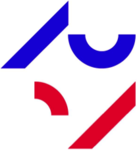 TIME: December 7th 4-6 pmLOCATION: GUESTS: Welcome FormalitiesElection of ChairmanApproval of minutes from last meetingUpdates from local associationsElection of vice presidentJoint Action WorkshopsStatus update PAND Status updatePhD school meeting 31th January Second person to participate  Status for the recruitment normsVideo interviewsUpdate of homepageSuggestions and discussion of ideas“Quality in PhD Processes” survey Participants for a working groupInside health newsletter and one-page advertising in the PhD day health book Deadline on the PhD day health book is 11/12-17Any other businesses